INDICAÇÃO Nº 260/2021Indica ao Poder Executivo Municipal que efetue o serviço de roçagem e limpeza em área pública, localizada entre as Ruas Noruega, França, Suécia e Turquia no bairro Jardim das Palmeiras, neste município.Excelentíssimo Senhor Prefeito Municipal, Nos termos do Art. 108 do Regimento Interno desta Casa de Leis, dirijo-me a Vossa Excelência para sugerir que, por intermédio do Setor competente, que efetue o serviço de roçagem e limpeza em área pública, localizada entre as Ruas Noruega, França, Suécia e Turquia no bairro Jardim das Palmeiras, neste município.Justificativa:Conforme visita realizada “in loco”, este vereador pôde constatar em foto que segue anexa, que a Área Pública necessita com urgência, dos serviços de roçagem e limpeza, uma vez que o mato está alto e existe acúmulo de lixos, o que contribuem para proliferação de animais peçonhentos. Plenário “Dr. Tancredo Neves”, em 18 de janeiro de 2.021.Reinaldo Casimiro-vereador-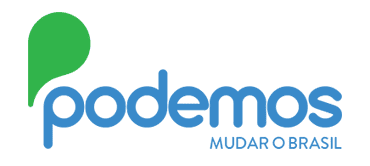 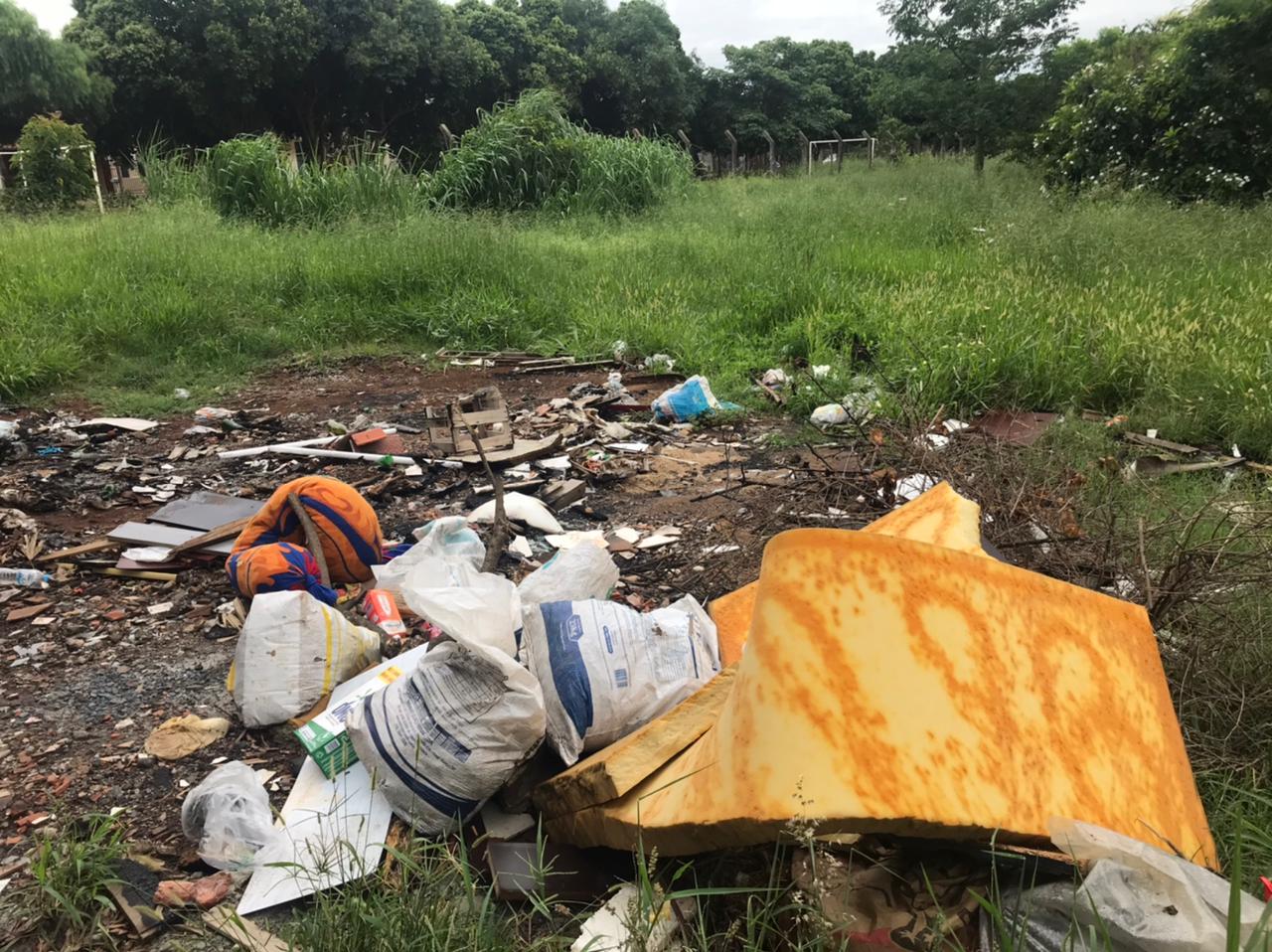 Reinaldo Casimiro-vereador-